            FEDERAZIONE ITALIANA DELLA CACCIA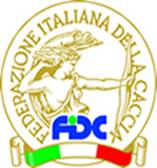                         Sezione Provinciale Cacciatori Rieti                           Viale C. Verani, 21 – 02100 RIETI                Telefax: 0746-201234 Email:  fidc.rieti@fidc.itProt. n.  151/2020      								lì, 11.06.2020Spett.le ATC RI2Via Dell’Elettronica, snc02100 – RietiAtcri2@legalmail.ite.p.c. Associazioni Venatorie Loro SediOGGETTO: Piano Immissioni lepri 11.06.2020 ATC Ri2	In riferimento alla Vostra comunicazione mail di martedì 9 giugno alle ore 14:04, relativa all’oggetto, la scrivente Associazione Venatoria con grande disappunto, riscontra che quanto segnalato con nostra nota del 28.02.2020, prot. 51/2020, allegata in copia, risulta totalmente disatteso.Ribadiamo integralmente quanto già citato nella nota suddetta, in particolare ricordiamo che: “la comunicazione in oggetto non deve essere un semplice dovere istituzionale, bensì momento di informazione e confronto”. Una comunicazione trasmessa due giorni prima delle immissioni, al di fuori dell’orario di apertura dei Nostri uffici, non permette di svolgere una corretta azione informativa dei Nostri Associati.Le informazioni fornite inoltre risultano del tutto carenti, non viene indicato orario e luogo di consegna, il fornitore, nonché indicazione dei referenti.Appare evidente pertanto che Codesto Atc intende procedere nella fase dei ripopolamenti in modo autarchico, senza alcun confronto con la categoria dei cacciatori.Cordialmente.								   	    Il Presidente								          (Fiorenzo Panfilo)						  